                PREPARATOIRE                         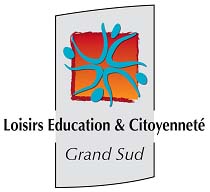 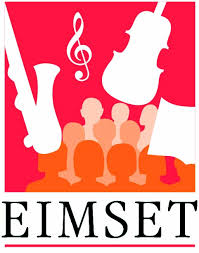 Labège  Lundi 17h30Lilian FARRIEBARTHE MélisandeBOYER-VIDAL LouisBUKOVAC NolanCHAPEAU NjallFOUCAULT EmilieJOVER MathiasLALIRE JulietteLALIRE RomaneSALIN EvaSALIN MathildeSOUVANNAVONG Nathan